TARSUS BORSA İSTANBUL MESLEKİ VE TEKNİK ANADOLU LİSESİVELİ SEMİNER DAVETİYESİ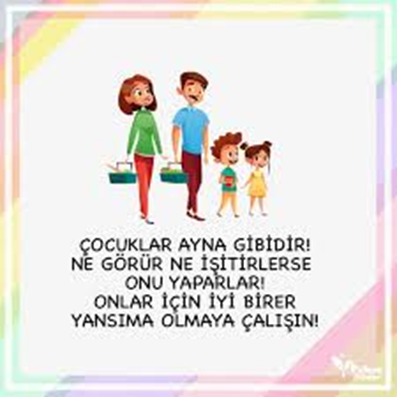 